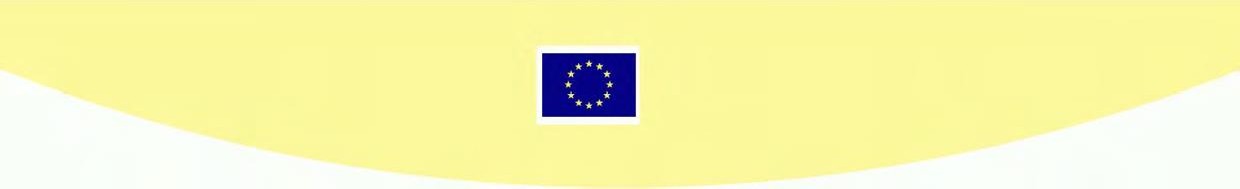 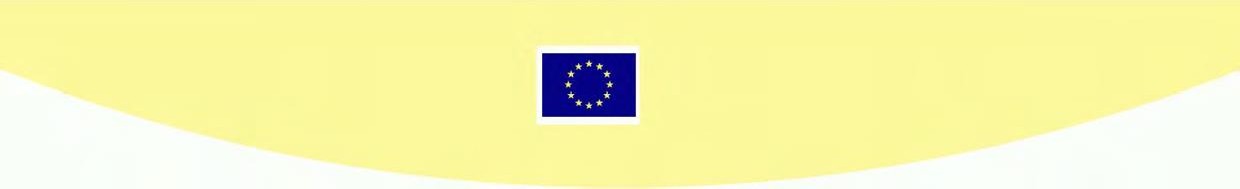 Antrag auf Erteilung eines Schengen-Visums / Application for Schengen Visa* Die mit * gekennzeichneten Felder müssen von Familienangehörigen von Unionsbürgern und von Staatsangehörigen des EWR oder der Schweiz (Ehegatte, Kind oder abhängiger Verwandter in aufsteigender Linie) in Ausübung ihres Rechts auf Freizügigkeit nicht ausgefüllt werden. Diese müssen allerdings ihre Verwandtschaftsbeziehung anhand von Dokumenten nachweisen und die Felder Nr. 34 und 35 ausfüllen.* The fields marked with * shall not be filled in by family members of EU, EEA or CH citizens (spouse, child or dependent ascendant) while exercising their right to free movement. Family members of EU, EEA or CH citizens shall present documents to prove this relationship and fill in fields no 34 and 35.* Поля, отмеченные знаком «*», не заполняются членами семьи граждан Европейского Союза, Европейского ЭкономическогоПространства или Швейцарии (супруг/-а, дети или экономически зависимые родственники по восходящей линии), при осуществлении своего права на свободное передвижение, должны предоставить документы, подтверждающие родство, и заполняют поля 34 и 35..(x) Die Felder 1-3 sind entsprechend den Angaben im Reisedokument auszufüllen.(x) Fields 1-3 shall be filled in in accordance with the data in the travel document. (x)Поля 1-3 заполняются в соответствии с данными проездного документа.Заявление на получение Шенгенской визыDieses Antragsformular ist unentgeltlich / This application form is free/ Бесплатная анкетаЗаявление на получение Шенгенской визыDieses Antragsformular ist unentgeltlich / This application form is free/ Бесплатная анкетаЗаявление на получение Шенгенской визыDieses Antragsformular ist unentgeltlich / This application form is free/ Бесплатная анкетаЗаявление на получение Шенгенской визыDieses Antragsformular ist unentgeltlich / This application form is free/ Бесплатная анкетаЗаявление на получение Шенгенской визыDieses Antragsformular ist unentgeltlich / This application form is free/ Бесплатная анкетаЗаявление на получение Шенгенской визыDieses Antragsformular ist unentgeltlich / This application form is free/ Бесплатная анкетаPHOTO1. Name (Familienname) (x) / Surname (Family name) / Фамилия (x)1. Name (Familienname) (x) / Surname (Family name) / Фамилия (x)1. Name (Familienname) (x) / Surname (Family name) / Фамилия (x)1. Name (Familienname) (x) / Surname (Family name) / Фамилия (x)1. Name (Familienname) (x) / Surname (Family name) / Фамилия (x)1. Name (Familienname) (x) / Surname (Family name) / Фамилия (x)RESERVIERT FÜR AMTLICHEEINTRAGUNGENЗаполняется Посольством, выдающим визуDatum des Antrags:2. Familienname bei der Geburt (frühere(r) Familienname(n)) (x)Surname at birth (Former family name(s)) / Фамилия при рождении (предыдущая / -ие фамилия / -и) (х)2. Familienname bei der Geburt (frühere(r) Familienname(n)) (x)Surname at birth (Former family name(s)) / Фамилия при рождении (предыдущая / -ие фамилия / -и) (х)2. Familienname bei der Geburt (frühere(r) Familienname(n)) (x)Surname at birth (Former family name(s)) / Фамилия при рождении (предыдущая / -ие фамилия / -и) (х)2. Familienname bei der Geburt (frühere(r) Familienname(n)) (x)Surname at birth (Former family name(s)) / Фамилия при рождении (предыдущая / -ие фамилия / -и) (х)2. Familienname bei der Geburt (frühere(r) Familienname(n)) (x)Surname at birth (Former family name(s)) / Фамилия при рождении (предыдущая / -ие фамилия / -и) (х)2. Familienname bei der Geburt (frühere(r) Familienname(n)) (x)Surname at birth (Former family name(s)) / Фамилия при рождении (предыдущая / -ие фамилия / -и) (х)RESERVIERT FÜR AMTLICHEEINTRAGUNGENЗаполняется Посольством, выдающим визуDatum des Antrags:Entgegengenommen von:3. Vorname(n) (Beiname(n)) / First name(s) (Given name(s)) / Имя/имена (х)3. Vorname(n) (Beiname(n)) / First name(s) (Given name(s)) / Имя/имена (х)3. Vorname(n) (Beiname(n)) / First name(s) (Given name(s)) / Имя/имена (х)3. Vorname(n) (Beiname(n)) / First name(s) (Given name(s)) / Имя/имена (х)3. Vorname(n) (Beiname(n)) / First name(s) (Given name(s)) / Имя/имена (х)3. Vorname(n) (Beiname(n)) / First name(s) (Given name(s)) / Имя/имена (х)Nr. des Visumantrags:Antrag eingereicht beiBotschaft/KonsulatGemeinsame Antragsbe- arbeitungsstelleDienstleistungserbringerKommerzieller Vermittler□ LPD…………Name der (Dienst)stelle:4. Geburtsdatum (Jahr-Monat-Tag)Date of birth (day-month-year) Дата рождения (день-месяц-год)4. Geburtsdatum (Jahr-Monat-Tag)Date of birth (day-month-year) Дата рождения (день-месяц-год)Geburtsort / Place of birth Место рожденияGeburtsland / Country of birth Страна рожденияGeburtsort / Place of birth Место рожденияGeburtsland / Country of birth Страна рождения7. Derzeitige StaatsangehörigkeitCurrent nationality/Гражданство в настоящее времяStaatsangehörigkeit bei der Geburt (falls nicht wie oben)/Nationality at birth, if diffe- rent/Гражданство при рождении, если отличается:7. Derzeitige StaatsangehörigkeitCurrent nationality/Гражданство в настоящее времяStaatsangehörigkeit bei der Geburt (falls nicht wie oben)/Nationality at birth, if diffe- rent/Гражданство при рождении, если отличается:Antrag eingereicht beiBotschaft/KonsulatGemeinsame Antragsbe- arbeitungsstelleDienstleistungserbringerKommerzieller Vermittler□ LPD…………Name der (Dienst)stelle:8. Geschlecht/Sex/Полmännlich / male/ мужскойweiblich / female / женский8. Geschlecht/Sex/Полmännlich / male/ мужскойweiblich / female / женский9. Familienstand/Marital status/семейное положениеledig / Single / холост/не замужемverheiratet / Married женат/замужемgetrennt / Separated / не проживает с супругомgeschieden / Divorced / разведен/-аverwitwet / Widow(er) / вдовец/вдоваSonstiges (bitte nähere Angaben) / Other (please specify) / иное (уточнить)9. Familienstand/Marital status/семейное положениеledig / Single / холост/не замужемverheiratet / Married женат/замужемgetrennt / Separated / не проживает с супругомgeschieden / Divorced / разведен/-аverwitwet / Widow(er) / вдовец/вдоваSonstiges (bitte nähere Angaben) / Other (please specify) / иное (уточнить)9. Familienstand/Marital status/семейное положениеledig / Single / холост/не замужемverheiratet / Married женат/замужемgetrennt / Separated / не проживает с супругомgeschieden / Divorced / разведен/-аverwitwet / Widow(er) / вдовец/вдоваSonstiges (bitte nähere Angaben) / Other (please specify) / иное (уточнить)9. Familienstand/Marital status/семейное положениеledig / Single / холост/не замужемverheiratet / Married женат/замужемgetrennt / Separated / не проживает с супругомgeschieden / Divorced / разведен/-аverwitwet / Widow(er) / вдовец/вдоваSonstiges (bitte nähere Angaben) / Other (please specify) / иное (уточнить)Zulässigkeitsprüfung:Sachbearbeiter:Datum:ZulässigUnzulässig8. Geschlecht/Sex/Полmännlich / male/ мужскойweiblich / female / женский8. Geschlecht/Sex/Полmännlich / male/ мужскойweiblich / female / женский9. Familienstand/Marital status/семейное положениеledig / Single / холост/не замужемverheiratet / Married женат/замужемgetrennt / Separated / не проживает с супругомgeschieden / Divorced / разведен/-аverwitwet / Widow(er) / вдовец/вдоваSonstiges (bitte nähere Angaben) / Other (please specify) / иное (уточнить)9. Familienstand/Marital status/семейное положениеledig / Single / холост/не замужемverheiratet / Married женат/замужемgetrennt / Separated / не проживает с супругомgeschieden / Divorced / разведен/-аverwitwet / Widow(er) / вдовец/вдоваSonstiges (bitte nähere Angaben) / Other (please specify) / иное (уточнить)9. Familienstand/Marital status/семейное положениеledig / Single / холост/не замужемverheiratet / Married женат/замужемgetrennt / Separated / не проживает с супругомgeschieden / Divorced / разведен/-аverwitwet / Widow(er) / вдовец/вдоваSonstiges (bitte nähere Angaben) / Other (please specify) / иное (уточнить)9. Familienstand/Marital status/семейное положениеledig / Single / холост/не замужемverheiratet / Married женат/замужемgetrennt / Separated / не проживает с супругомgeschieden / Divorced / разведен/-аverwitwet / Widow(er) / вдовец/вдоваSonstiges (bitte nähere Angaben) / Other (please specify) / иное (уточнить)Akte bearbeitet durch:Belege:ReisedokumentMittel zur Bestreitung des LebensunterhaltsEinladungBeförderungsmittelReisekrankenversiche- rungBeschäftigungsbewilli gungSonstiges:10. Bei Minderjährigen: Name, Vorname, Anschrift (falls abweichend von der des Antragstellers) und Staatsangehörigkeit des Inha-bers der elterlichen Sorge / des Vormunds / In the case of minors: Surname, first name, address (if different from applicant´s) and nationality of parental authority/legal guardian / Для несовершеннолетних: фамилия, имя, адрес (если отличается отадреса заявителя) и гражданство лица с полномочием родителей/законного представителя10. Bei Minderjährigen: Name, Vorname, Anschrift (falls abweichend von der des Antragstellers) und Staatsangehörigkeit des Inha-bers der elterlichen Sorge / des Vormunds / In the case of minors: Surname, first name, address (if different from applicant´s) and nationality of parental authority/legal guardian / Для несовершеннолетних: фамилия, имя, адрес (если отличается отадреса заявителя) и гражданство лица с полномочием родителей/законного представителя10. Bei Minderjährigen: Name, Vorname, Anschrift (falls abweichend von der des Antragstellers) und Staatsangehörigkeit des Inha-bers der elterlichen Sorge / des Vormunds / In the case of minors: Surname, first name, address (if different from applicant´s) and nationality of parental authority/legal guardian / Для несовершеннолетних: фамилия, имя, адрес (если отличается отадреса заявителя) и гражданство лица с полномочием родителей/законного представителя10. Bei Minderjährigen: Name, Vorname, Anschrift (falls abweichend von der des Antragstellers) und Staatsangehörigkeit des Inha-bers der elterlichen Sorge / des Vormunds / In the case of minors: Surname, first name, address (if different from applicant´s) and nationality of parental authority/legal guardian / Для несовершеннолетних: фамилия, имя, адрес (если отличается отадреса заявителя) и гражданство лица с полномочием родителей/законного представителя10. Bei Minderjährigen: Name, Vorname, Anschrift (falls abweichend von der des Antragstellers) und Staatsangehörigkeit des Inha-bers der elterlichen Sorge / des Vormunds / In the case of minors: Surname, first name, address (if different from applicant´s) and nationality of parental authority/legal guardian / Для несовершеннолетних: фамилия, имя, адрес (если отличается отадреса заявителя) и гражданство лица с полномочием родителей/законного представителя10. Bei Minderjährigen: Name, Vorname, Anschrift (falls abweichend von der des Antragstellers) und Staatsangehörigkeit des Inha-bers der elterlichen Sorge / des Vormunds / In the case of minors: Surname, first name, address (if different from applicant´s) and nationality of parental authority/legal guardian / Для несовершеннолетних: фамилия, имя, адрес (если отличается отадреса заявителя) и гражданство лица с полномочием родителей/законного представителяBelege:ReisedokumentMittel zur Bestreitung des LebensunterhaltsEinladungBeförderungsmittelReisekrankenversiche- rungBeschäftigungsbewilli gungSonstiges:11. ggf. nationale Identitätsnummer / National identity number, where applicable/ Идентификационный номер, если имеется11. ggf. nationale Identitätsnummer / National identity number, where applicable/ Идентификационный номер, если имеется11. ggf. nationale Identitätsnummer / National identity number, where applicable/ Идентификационный номер, если имеется11. ggf. nationale Identitätsnummer / National identity number, where applicable/ Идентификационный номер, если имеется11. ggf. nationale Identitätsnummer / National identity number, where applicable/ Идентификационный номер, если имеется11. ggf. nationale Identitätsnummer / National identity number, where applicable/ Идентификационный номер, если имеетсяBelege:ReisedokumentMittel zur Bestreitung des LebensunterhaltsEinladungBeförderungsmittelReisekrankenversiche- rungBeschäftigungsbewilli gungSonstiges:12. Art des ReisedokumentsType of travel document / Тип проездного документаNormaler Pass / Ordinary passport / Обычный паспортDiplomatenpass / Diplomatic passport / Дипломатический паспортDienstpass / Service passport / Служебный паспортAmtlicher Pass / Official passport / Официальный паспортSonderpass / Special passport / Особый паспортSonstiges Reisedokument (bitte nähere Angaben) / Other travel document (please specify) / иной проездной документ (указать какой)12. Art des ReisedokumentsType of travel document / Тип проездного документаNormaler Pass / Ordinary passport / Обычный паспортDiplomatenpass / Diplomatic passport / Дипломатический паспортDienstpass / Service passport / Служебный паспортAmtlicher Pass / Official passport / Официальный паспортSonderpass / Special passport / Особый паспортSonstiges Reisedokument (bitte nähere Angaben) / Other travel document (please specify) / иной проездной документ (указать какой)12. Art des ReisedokumentsType of travel document / Тип проездного документаNormaler Pass / Ordinary passport / Обычный паспортDiplomatenpass / Diplomatic passport / Дипломатический паспортDienstpass / Service passport / Служебный паспортAmtlicher Pass / Official passport / Официальный паспортSonderpass / Special passport / Особый паспортSonstiges Reisedokument (bitte nähere Angaben) / Other travel document (please specify) / иной проездной документ (указать какой)12. Art des ReisedokumentsType of travel document / Тип проездного документаNormaler Pass / Ordinary passport / Обычный паспортDiplomatenpass / Diplomatic passport / Дипломатический паспортDienstpass / Service passport / Служебный паспортAmtlicher Pass / Official passport / Официальный паспортSonderpass / Special passport / Особый паспортSonstiges Reisedokument (bitte nähere Angaben) / Other travel document (please specify) / иной проездной документ (указать какой)12. Art des ReisedokumentsType of travel document / Тип проездного документаNormaler Pass / Ordinary passport / Обычный паспортDiplomatenpass / Diplomatic passport / Дипломатический паспортDienstpass / Service passport / Служебный паспортAmtlicher Pass / Official passport / Официальный паспортSonderpass / Special passport / Особый паспортSonstiges Reisedokument (bitte nähere Angaben) / Other travel document (please specify) / иной проездной документ (указать какой)12. Art des ReisedokumentsType of travel document / Тип проездного документаNormaler Pass / Ordinary passport / Обычный паспортDiplomatenpass / Diplomatic passport / Дипломатический паспортDienstpass / Service passport / Служебный паспортAmtlicher Pass / Official passport / Официальный паспортSonderpass / Special passport / Особый паспортSonstiges Reisedokument (bitte nähere Angaben) / Other travel document (please specify) / иной проездной документ (указать какой)12. Art des ReisedokumentsType of travel document / Тип проездного документаNormaler Pass / Ordinary passport / Обычный паспортDiplomatenpass / Diplomatic passport / Дипломатический паспортDienstpass / Service passport / Служебный паспортAmtlicher Pass / Official passport / Официальный паспортSonderpass / Special passport / Особый паспортSonstiges Reisedokument (bitte nähere Angaben) / Other travel document (please specify) / иной проездной документ (указать какой)12. Art des ReisedokumentsType of travel document / Тип проездного документаNormaler Pass / Ordinary passport / Обычный паспортDiplomatenpass / Diplomatic passport / Дипломатический паспортDienstpass / Service passport / Служебный паспортAmtlicher Pass / Official passport / Официальный паспортSonderpass / Special passport / Особый паспортSonstiges Reisedokument (bitte nähere Angaben) / Other travel document (please specify) / иной проездной документ (указать какой)12. Art des ReisedokumentsType of travel document / Тип проездного документаNormaler Pass / Ordinary passport / Обычный паспортDiplomatenpass / Diplomatic passport / Дипломатический паспортDienstpass / Service passport / Служебный паспортAmtlicher Pass / Official passport / Официальный паспортSonderpass / Special passport / Особый паспортSonstiges Reisedokument (bitte nähere Angaben) / Other travel document (please specify) / иной проездной документ (указать какой)12. Art des ReisedokumentsType of travel document / Тип проездного документаNormaler Pass / Ordinary passport / Обычный паспортDiplomatenpass / Diplomatic passport / Дипломатический паспортDienstpass / Service passport / Служебный паспортAmtlicher Pass / Official passport / Официальный паспортSonderpass / Special passport / Особый паспортSonstiges Reisedokument (bitte nähere Angaben) / Other travel document (please specify) / иной проездной документ (указать какой)12. Art des ReisedokumentsType of travel document / Тип проездного документаNormaler Pass / Ordinary passport / Обычный паспортDiplomatenpass / Diplomatic passport / Дипломатический паспортDienstpass / Service passport / Служебный паспортAmtlicher Pass / Official passport / Официальный паспортSonderpass / Special passport / Особый паспортSonstiges Reisedokument (bitte nähere Angaben) / Other travel document (please specify) / иной проездной документ (указать какой)12. Art des ReisedokumentsType of travel document / Тип проездного документаNormaler Pass / Ordinary passport / Обычный паспортDiplomatenpass / Diplomatic passport / Дипломатический паспортDienstpass / Service passport / Служебный паспортAmtlicher Pass / Official passport / Официальный паспортSonderpass / Special passport / Особый паспортSonstiges Reisedokument (bitte nähere Angaben) / Other travel document (please specify) / иной проездной документ (указать какой)Antrag entschieden von:12. Art des ReisedokumentsType of travel document / Тип проездного документаNormaler Pass / Ordinary passport / Обычный паспортDiplomatenpass / Diplomatic passport / Дипломатический паспортDienstpass / Service passport / Служебный паспортAmtlicher Pass / Official passport / Официальный паспортSonderpass / Special passport / Особый паспортSonstiges Reisedokument (bitte nähere Angaben) / Other travel document (please specify) / иной проездной документ (указать какой)12. Art des ReisedokumentsType of travel document / Тип проездного документаNormaler Pass / Ordinary passport / Обычный паспортDiplomatenpass / Diplomatic passport / Дипломатический паспортDienstpass / Service passport / Служебный паспортAmtlicher Pass / Official passport / Официальный паспортSonderpass / Special passport / Особый паспортSonstiges Reisedokument (bitte nähere Angaben) / Other travel document (please specify) / иной проездной документ (указать какой)12. Art des ReisedokumentsType of travel document / Тип проездного документаNormaler Pass / Ordinary passport / Обычный паспортDiplomatenpass / Diplomatic passport / Дипломатический паспортDienstpass / Service passport / Служебный паспортAmtlicher Pass / Official passport / Официальный паспортSonderpass / Special passport / Особый паспортSonstiges Reisedokument (bitte nähere Angaben) / Other travel document (please specify) / иной проездной документ (указать какой)12. Art des ReisedokumentsType of travel document / Тип проездного документаNormaler Pass / Ordinary passport / Обычный паспортDiplomatenpass / Diplomatic passport / Дипломатический паспортDienstpass / Service passport / Служебный паспортAmtlicher Pass / Official passport / Официальный паспортSonderpass / Special passport / Особый паспортSonstiges Reisedokument (bitte nähere Angaben) / Other travel document (please specify) / иной проездной документ (указать какой)12. Art des ReisedokumentsType of travel document / Тип проездного документаNormaler Pass / Ordinary passport / Обычный паспортDiplomatenpass / Diplomatic passport / Дипломатический паспортDienstpass / Service passport / Служебный паспортAmtlicher Pass / Official passport / Официальный паспортSonderpass / Special passport / Особый паспортSonstiges Reisedokument (bitte nähere Angaben) / Other travel document (please specify) / иной проездной документ (указать какой)12. Art des ReisedokumentsType of travel document / Тип проездного документаNormaler Pass / Ordinary passport / Обычный паспортDiplomatenpass / Diplomatic passport / Дипломатический паспортDienstpass / Service passport / Служебный паспортAmtlicher Pass / Official passport / Официальный паспортSonderpass / Special passport / Особый паспортSonstiges Reisedokument (bitte nähere Angaben) / Other travel document (please specify) / иной проездной документ (указать какой)Datum: Visum:AbgelehntErteilt:ACVisum mit räumlich beschränkter GültigkeitGültigvom ……………………. 13. Nummer des Reisedokuments/Number of travel document/ Номер проездного документа14. Ausstellungsdatum/Date of issue/Дата выдачи14. Ausstellungsdatum/Date of issue/Дата выдачи15. Gültig bis / Validuntil / Действителен до15. Gültig bis / Validuntil / Действителен до16. Ausgestellt durch / Issued by / Кем выданDatum: Visum:AbgelehntErteilt:ACVisum mit räumlich beschränkter GültigkeitGültigvom ……………………. 14. Ausstellungsdatum/Date of issue/Дата выдачи14. Ausstellungsdatum/Date of issue/Дата выдачи16. Ausgestellt durch / Issued by / Кем выданbis…………………………. Anzahl der Einreisen:□ 1 □ 2 □ mehrfach Anzahl der Tage:17. Wohnanschrift und E-Mail-Anschrift des AntragstellersApplicant's home address and e-mail address/ Домашний адрес и адрес электронной почты заявителя17. Wohnanschrift und E-Mail-Anschrift des AntragstellersApplicant's home address and e-mail address/ Домашний адрес и адрес электронной почты заявителя17. Wohnanschrift und E-Mail-Anschrift des AntragstellersApplicant's home address and e-mail address/ Домашний адрес и адрес электронной почты заявителя17. Wohnanschrift und E-Mail-Anschrift des AntragstellersApplicant's home address and e-mail address/ Домашний адрес и адрес электронной почты заявителя17. Wohnanschrift und E-Mail-Anschrift des AntragstellersApplicant's home address and e-mail address/ Домашний адрес и адрес электронной почты заявителяTelefonnummer(n)Telephone number(s)/ Номер/-а телефонаbis…………………………. Anzahl der Einreisen:□ 1 □ 2 □ mehrfach Anzahl der Tage:Visumdruck von (inkl. Datum):18. Wohnsitz in einem anderen Staat als dem, dessen Staatsangehörige(r) Sie gegenwärtig sindResidence in a country other than the country of current nationality / Страна пребывания, если не является страной гражданстваKeine / No / НетJa/Yes / ДаAufenthaltstitel oder gleichwertiges Dokument /Residence permit or equivalent /Вид на жительство или равноценный документ Nr./No./№	Gültig bis / Valid until / Действителен до18. Wohnsitz in einem anderen Staat als dem, dessen Staatsangehörige(r) Sie gegenwärtig sindResidence in a country other than the country of current nationality / Страна пребывания, если не является страной гражданстваKeine / No / НетJa/Yes / ДаAufenthaltstitel oder gleichwertiges Dokument /Residence permit or equivalent /Вид на жительство или равноценный документ Nr./No./№	Gültig bis / Valid until / Действителен до18. Wohnsitz in einem anderen Staat als dem, dessen Staatsangehörige(r) Sie gegenwärtig sindResidence in a country other than the country of current nationality / Страна пребывания, если не является страной гражданстваKeine / No / НетJa/Yes / ДаAufenthaltstitel oder gleichwertiges Dokument /Residence permit or equivalent /Вид на жительство или равноценный документ Nr./No./№	Gültig bis / Valid until / Действителен до* 19. Derzeitige berufliche Tätigkeit / Current occupation / Профессиональная деятельность в настоящее время* 19. Derzeitige berufliche Tätigkeit / Current occupation / Профессиональная деятельность в настоящее время* 19. Derzeitige berufliche Tätigkeit / Current occupation / Профессиональная деятельность в настоящее время* 20. Anschrift und Telefonnummer des Arbeitgebers. Für Studenten, Name und Anschrift der Bildungseinrichtung.Employer and employer's address and telephone number. For students, name and address of educational establishment.Работодатель; адрес и телефон работодателя. Для студентов и школьников: название и адрес учебного заведения.* 20. Anschrift und Telefonnummer des Arbeitgebers. Für Studenten, Name und Anschrift der Bildungseinrichtung.Employer and employer's address and telephone number. For students, name and address of educational establishment.Работодатель; адрес и телефон работодателя. Для студентов и школьников: название и адрес учебного заведения.* 20. Anschrift und Telefonnummer des Arbeitgebers. Für Studenten, Name und Anschrift der Bildungseinrichtung.Employer and employer's address and telephone number. For students, name and address of educational establishment.Работодатель; адрес и телефон работодателя. Для студентов и школьников: название и адрес учебного заведения.21. Hauptzweck(e) der ReiseMain purpose(s) of the journey / Основная цель/-и поездки:Tourismus / Tourism / ТуризмGeschäftsreise / Business / ДеловаяBesuch von Familienangehörigen oder Freunden / Visiting family or friends / Посещение родственников или друзейKultur / Cultural / КультураSport / Sports / СпортOffizieller Besuch / Official visit / ОфициальнаяGesundheitliche Gründe / Medical reasons / ЛечениеStudium / Study / УчебаDurchreise / Transit / ТранзитFlughafentransit / Airport transit / Транзит ч. аэропортSonstiges (bitte nähere Angaben) / Other (please specify) / Иная (указать)21. Hauptzweck(e) der ReiseMain purpose(s) of the journey / Основная цель/-и поездки:Tourismus / Tourism / ТуризмGeschäftsreise / Business / ДеловаяBesuch von Familienangehörigen oder Freunden / Visiting family or friends / Посещение родственников или друзейKultur / Cultural / КультураSport / Sports / СпортOffizieller Besuch / Official visit / ОфициальнаяGesundheitliche Gründe / Medical reasons / ЛечениеStudium / Study / УчебаDurchreise / Transit / ТранзитFlughafentransit / Airport transit / Транзит ч. аэропортSonstiges (bitte nähere Angaben) / Other (please specify) / Иная (указать)21. Hauptzweck(e) der ReiseMain purpose(s) of the journey / Основная цель/-и поездки:Tourismus / Tourism / ТуризмGeschäftsreise / Business / ДеловаяBesuch von Familienangehörigen oder Freunden / Visiting family or friends / Посещение родственников или друзейKultur / Cultural / КультураSport / Sports / СпортOffizieller Besuch / Official visit / ОфициальнаяGesundheitliche Gründe / Medical reasons / ЛечениеStudium / Study / УчебаDurchreise / Transit / ТранзитFlughafentransit / Airport transit / Транзит ч. аэропортSonstiges (bitte nähere Angaben) / Other (please specify) / Иная (указать)22. Bestimmungsmitgliedstaat(en) / Member State(s) of destinati- on / Страна(ы) назначения23. Mitgliedstaat der ersten Einreise / Member State of first entry / Страна первого въезда23. Mitgliedstaat der ersten Einreise / Member State of first entry / Страна первого въезда24. Anzahl der beantragten Einreisen / Number of entries reques- ted Виза запрашивается дляEinmalige Einreise / Single entry / однократного въездаZweimalige Einreise / Two entries / двукратного въездаMehrfache Einreise / Multiple entries / многократного въезда25. Dauer des geplanten Aufenthalts oder der Durchreise / Durati- on of the intended stay or transit / Продолжительностьпребывания или транзитаAnzahl der Tage angeben / Indicate number of days / Указать количество дней25. Dauer des geplanten Aufenthalts oder der Durchreise / Durati- on of the intended stay or transit / Продолжительностьпребывания или транзитаAnzahl der Tage angeben / Indicate number of days / Указать количество дней26. Schengen-Visa, die in den vergangenen drei Jahren erteilt wurden / Schengen visas issued during the past three years / Шенгенские визы, выданные за последние три годаKeine / No / НетJa / Yes / ДаGültig von/Date(s) of validity from/Срок действия с ………......bis/to/до………....26. Schengen-Visa, die in den vergangenen drei Jahren erteilt wurden / Schengen visas issued during the past three years / Шенгенские визы, выданные за последние три годаKeine / No / НетJa / Yes / ДаGültig von/Date(s) of validity from/Срок действия с ………......bis/to/до………....26. Schengen-Visa, die in den vergangenen drei Jahren erteilt wurden / Schengen visas issued during the past three years / Шенгенские визы, выданные за последние три годаKeine / No / НетJa / Yes / ДаGültig von/Date(s) of validity from/Срок действия с ………......bis/to/до………....27. Wurden Ihre Fingerabdrücke bereits für die Zwecke eines Antrags auf ein Schengen-Visum erfasst? Fingerprints collected previ- ously for the purpose of applying for a Schengen visa? Отпечатки пальцев, предоставленные ранее при подаче заявки на получение Шенгенской визы□ Nein/No/Нет	□ Ja/Yes/ДаDatum (falls bekannt) / Date, if known / Дата, если известна:27. Wurden Ihre Fingerabdrücke bereits für die Zwecke eines Antrags auf ein Schengen-Visum erfasst? Fingerprints collected previ- ously for the purpose of applying for a Schengen visa? Отпечатки пальцев, предоставленные ранее при подаче заявки на получение Шенгенской визы□ Nein/No/Нет	□ Ja/Yes/ДаDatum (falls bekannt) / Date, if known / Дата, если известна:27. Wurden Ihre Fingerabdrücke bereits für die Zwecke eines Antrags auf ein Schengen-Visum erfasst? Fingerprints collected previ- ously for the purpose of applying for a Schengen visa? Отпечатки пальцев, предоставленные ранее при подаче заявки на получение Шенгенской визы□ Nein/No/Нет	□ Ja/Yes/ДаDatum (falls bekannt) / Date, if known / Дата, если известна:28. Ggf. Einreisegenehmigung für das Endbestimmungsland / Entry permit for the final country of destination, where applicable / Разрешение на въезд в страну конечного следования, если необходимоAusgestellt durch / Issued by / Кем выдано…………………………………….gültig von / valid from / Действительно с……………………bis / until / до…………………………………28. Ggf. Einreisegenehmigung für das Endbestimmungsland / Entry permit for the final country of destination, where applicable / Разрешение на въезд в страну конечного следования, если необходимоAusgestellt durch / Issued by / Кем выдано…………………………………….gültig von / valid from / Действительно с……………………bis / until / до…………………………………28. Ggf. Einreisegenehmigung für das Endbestimmungsland / Entry permit for the final country of destination, where applicable / Разрешение на въезд в страну конечного следования, если необходимоAusgestellt durch / Issued by / Кем выдано…………………………………….gültig von / valid from / Действительно с……………………bis / until / до…………………………………29. Geplantes Ankunftsdatum im Schengen-Raum / Intended date of arrival in the Schengen area / Предполагаемая дата въезда в Шенгенскую зону:29. Geplantes Ankunftsdatum im Schengen-Raum / Intended date of arrival in the Schengen area / Предполагаемая дата въезда в Шенгенскую зону:30. Geplantes Abreisedatum aus dem Schengen-Raum / Intended date of departure from the Schengen area / Предполагаемая дата выезда из Шенгенской зоны:* 31. Name und Vorname der einladenden Person(en) in dem Mitgliedstaat bzw. den Mitgliedstaaten. Soweit dies nicht zutrifft, bitte Name des/der Hotels oder vorübergehende Unterkunft (Unterkünfte) in dem (den) betreffenden Mitgliedstaat(en) angeben. / Surname and first name of the inviting person(s) in the Member State(s). If not applicable, name of hotel(s) or temporary ac- commodation(s) in the Member State(s) / Фамилия/-и, имя (имена) лица, приглашающего в государство/-а Шенгенского соглашения. В случае отсутствия такового – название гостиницы (гостиниц) или адрес /-а временного пребывания на территории государств- участников Шенгенского соглашения.* 31. Name und Vorname der einladenden Person(en) in dem Mitgliedstaat bzw. den Mitgliedstaaten. Soweit dies nicht zutrifft, bitte Name des/der Hotels oder vorübergehende Unterkunft (Unterkünfte) in dem (den) betreffenden Mitgliedstaat(en) angeben. / Surname and first name of the inviting person(s) in the Member State(s). If not applicable, name of hotel(s) or temporary ac- commodation(s) in the Member State(s) / Фамилия/-и, имя (имена) лица, приглашающего в государство/-а Шенгенского соглашения. В случае отсутствия такового – название гостиницы (гостиниц) или адрес /-а временного пребывания на территории государств- участников Шенгенского соглашения.* 31. Name und Vorname der einladenden Person(en) in dem Mitgliedstaat bzw. den Mitgliedstaaten. Soweit dies nicht zutrifft, bitte Name des/der Hotels oder vorübergehende Unterkunft (Unterkünfte) in dem (den) betreffenden Mitgliedstaat(en) angeben. / Surname and first name of the inviting person(s) in the Member State(s). If not applicable, name of hotel(s) or temporary ac- commodation(s) in the Member State(s) / Фамилия/-и, имя (имена) лица, приглашающего в государство/-а Шенгенского соглашения. В случае отсутствия такового – название гостиницы (гостиниц) или адрес /-а временного пребывания на территории государств- участников Шенгенского соглашения.Adresse und E-Mail-Anschrift der einladenden Person(en) / jedes Hotels / jeder vorübergehenden Unterkunft / Address and e-mail address of inviting person(s)/hotel(s)/temporary accommodation(s) / Адрес и адрес электронной почты приглашающего лица (лиц)/гостиницы (гостиниц)/места (мест) временного пребывания.Adresse und E-Mail-Anschrift der einladenden Person(en) / jedes Hotels / jeder vorübergehenden Unterkunft / Address and e-mail address of inviting person(s)/hotel(s)/temporary accommodation(s) / Адрес и адрес электронной почты приглашающего лица (лиц)/гостиницы (гостиниц)/места (мест) временного пребывания.Adresse und E-Mail-Anschrift der einladenden Person(en) / jedes Hotels / jeder vorübergehenden Unterkunft / Address and e-mail address of inviting person(s)/hotel(s)/temporary accommodation(s) / Адрес и адрес электронной почты приглашающего лица (лиц)/гостиницы (гостиниц)/места (мест) временного пребывания.Telefon und Fax / Telephone and telefax / Телефон и факсTelefon und Fax / Telephone and telefax / Телефон и факсTelefon und Fax / Telephone and telefax / Телефон и факс*32. Name und Adresse des einladenden Unternehmens/der einladenden Organisation / Name and address of inviting com- pany/organisation / Название и адрес приглашающей компании / организации*32. Name und Adresse des einladenden Unternehmens/der einladenden Organisation / Name and address of inviting com- pany/organisation / Название и адрес приглашающей компании / организации*32. Name und Adresse des einladenden Unternehmens/der einladenden Organisation / Name and address of inviting com- pany/organisation / Название и адрес приглашающей компании / организации*32. Name und Adresse des einladenden Unternehmens/der einladenden Organisation / Name and address of inviting com- pany/organisation / Название и адрес приглашающей компании / организации*32. Name und Adresse des einladenden Unternehmens/der einladenden Organisation / Name and address of inviting com- pany/organisation / Название и адрес приглашающей компании / организацииTelefon und Fax des Unternehmens/der Organisation / Телефон и факс приглашающей компании / организацииTelefon und Fax des Unternehmens/der Organisation / Телефон и факс приглашающей компании / организацииTelefon und Fax des Unternehmens/der Organisation / Телефон и факс приглашающей компании / организацииTelefon und Fax des Unternehmens/der Organisation / Телефон и факс приглашающей компании / организацииTelefon und Fax des Unternehmens/der Organisation / Телефон и факс приглашающей компании / организацииName, Vorname, Adresse, Telefon, Fax und E-Mail-Anschrift der Kontaktperson im Unternehmen/in der Organisation /Surname, first name, address, telephone, telefax, and e-mail address of contact person in company/organisation / Фамилия, имя, адрес, телефон, факс и адрес электронной почты контактного лица в приглашающей компании / организации:Name, Vorname, Adresse, Telefon, Fax und E-Mail-Anschrift der Kontaktperson im Unternehmen/in der Organisation /Surname, first name, address, telephone, telefax, and e-mail address of contact person in company/organisation / Фамилия, имя, адрес, телефон, факс и адрес электронной почты контактного лица в приглашающей компании / организации:Name, Vorname, Adresse, Telefon, Fax und E-Mail-Anschrift der Kontaktperson im Unternehmen/in der Organisation /Surname, first name, address, telephone, telefax, and e-mail address of contact person in company/organisation / Фамилия, имя, адрес, телефон, факс и адрес электронной почты контактного лица в приглашающей компании / организации:Name, Vorname, Adresse, Telefon, Fax und E-Mail-Anschrift der Kontaktperson im Unternehmen/in der Organisation /Surname, first name, address, telephone, telefax, and e-mail address of contact person in company/organisation / Фамилия, имя, адрес, телефон, факс и адрес электронной почты контактного лица в приглашающей компании / организации:Name, Vorname, Adresse, Telefon, Fax und E-Mail-Anschrift der Kontaktperson im Unternehmen/in der Organisation /Surname, first name, address, telephone, telefax, and e-mail address of contact person in company/organisation / Фамилия, имя, адрес, телефон, факс и адрес электронной почты контактного лица в приглашающей компании / организации:*33. Die Reisekosten und die Lebenshaltungskosten während des Aufenthalts des Antragstellers werden getragenCost of travelling and living during the applicant's stay is covered / Расходы заявителя на проезд и во время пребыванияоплачивает*33. Die Reisekosten und die Lebenshaltungskosten während des Aufenthalts des Antragstellers werden getragenCost of travelling and living during the applicant's stay is covered / Расходы заявителя на проезд и во время пребыванияоплачивает*33. Die Reisekosten und die Lebenshaltungskosten während des Aufenthalts des Antragstellers werden getragenCost of travelling and living during the applicant's stay is covered / Расходы заявителя на проезд и во время пребыванияоплачивает*33. Die Reisekosten und die Lebenshaltungskosten während des Aufenthalts des Antragstellers werden getragenCost of travelling and living during the applicant's stay is covered / Расходы заявителя на проезд и во время пребыванияоплачивает*33. Die Reisekosten und die Lebenshaltungskosten während des Aufenthalts des Antragstellers werden getragenCost of travelling and living during the applicant's stay is covered / Расходы заявителя на проезд и во время пребыванияоплачиваетvom Antragsteller selbst/by the applicant him- self/herself/ сам заявитель:Mittel zur Bestreitung des Lebensunterhalts/Means of support/ Средства:Bargeld/Cash/ Наличные деньгиReiseschecks/Traveller's cheques/ Дорожные чекиKreditkarte/Credit card/ Кредитная карточкаIm Voraus bezahlte Unterkunft/Pre-paid accommodati- on/ Предоплачено место проживанияIm Voraus bezahlte Beförderung/Pre-paid trans- port/ Оплачивается транспортSonstiges (bitte nähere Angaben)/Other (please spe- cify)/ Иные (указать):vom Antragsteller selbst/by the applicant him- self/herself/ сам заявитель:Mittel zur Bestreitung des Lebensunterhalts/Means of support/ Средства:Bargeld/Cash/ Наличные деньгиReiseschecks/Traveller's cheques/ Дорожные чекиKreditkarte/Credit card/ Кредитная карточкаIm Voraus bezahlte Unterkunft/Pre-paid accommodati- on/ Предоплачено место проживанияIm Voraus bezahlte Beförderung/Pre-paid trans- port/ Оплачивается транспортSonstiges (bitte nähere Angaben)/Other (please spe- cify)/ Иные (указать):vom Antragsteller selbst/by the applicant him- self/herself/ сам заявитель:Mittel zur Bestreitung des Lebensunterhalts/Means of support/ Средства:Bargeld/Cash/ Наличные деньгиReiseschecks/Traveller's cheques/ Дорожные чекиKreditkarte/Credit card/ Кредитная карточкаIm Voraus bezahlte Unterkunft/Pre-paid accommodati- on/ Предоплачено место проживанияIm Voraus bezahlte Beförderung/Pre-paid trans- port/ Оплачивается транспортSonstiges (bitte nähere Angaben)/Other (please spe- cify)/ Иные (указать):von anderer Seite (Gastgeber, Unternehmen, Organisation), bitte nähere Angaben / by a sponsor (host, company, organisation), please specify / Спонсор (приглашающее лицо, компания, организация), указатьsiehe Feld 31 oder 32/referred to in field 31 or 32/ Упомянутые в пунктах 31 и 32von sonstiger Stelle (bitte nähere Angaben) / other (please specify) / Иные (указать)Mittel zur Bestreitung des Lebensunterhalts / Means of support / СредстваBargeld / Cash / Наличные деньгиZur Verfügung gestellte Unterkunft / Accommodation provided / Обеспечивается место проживанияÜbernahme sämtlicher Kosten während des Aufenthalts / All expenses covered during the stay / Оплачиваются все расходы во время пребыванияIm Voraus bezahlte Beförderung / Pre-paid transport / Оплачивается транспортSonstiges (bitte nähere Angaben) / Other (please specify) / Иные(указать):von anderer Seite (Gastgeber, Unternehmen, Organisation), bitte nähere Angaben / by a sponsor (host, company, organisation), please specify / Спонсор (приглашающее лицо, компания, организация), указатьsiehe Feld 31 oder 32/referred to in field 31 or 32/ Упомянутые в пунктах 31 и 32von sonstiger Stelle (bitte nähere Angaben) / other (please specify) / Иные (указать)Mittel zur Bestreitung des Lebensunterhalts / Means of support / СредстваBargeld / Cash / Наличные деньгиZur Verfügung gestellte Unterkunft / Accommodation provided / Обеспечивается место проживанияÜbernahme sämtlicher Kosten während des Aufenthalts / All expenses covered during the stay / Оплачиваются все расходы во время пребыванияIm Voraus bezahlte Beförderung / Pre-paid transport / Оплачивается транспортSonstiges (bitte nähere Angaben) / Other (please specify) / Иные(указать):34. Persönliche Daten des Familienangehörigen, der Unionsbürger oder Staatsangehöriger des EWR oder der Schweiz ist Personal data of the family member who is an EU, EEA or CH citizen / Личные данные члена семьи, являющегося гражданином Европейского Союза, Европейского Экономического Пространства или Швейцарии34. Persönliche Daten des Familienangehörigen, der Unionsbürger oder Staatsangehöriger des EWR oder der Schweiz ist Personal data of the family member who is an EU, EEA or CH citizen / Личные данные члена семьи, являющегося гражданином Европейского Союза, Европейского Экономического Пространства или Швейцарии34. Persönliche Daten des Familienangehörigen, der Unionsbürger oder Staatsangehöriger des EWR oder der Schweiz ist Personal data of the family member who is an EU, EEA or CH citizen / Личные данные члена семьи, являющегося гражданином Европейского Союза, Европейского Экономического Пространства или Швейцарии34. Persönliche Daten des Familienangehörigen, der Unionsbürger oder Staatsangehöriger des EWR oder der Schweiz ist Personal data of the family member who is an EU, EEA or CH citizen / Личные данные члена семьи, являющегося гражданином Европейского Союза, Европейского Экономического Пространства или Швейцарии34. Persönliche Daten des Familienangehörigen, der Unionsbürger oder Staatsangehöriger des EWR oder der Schweiz ist Personal data of the family member who is an EU, EEA or CH citizen / Личные данные члена семьи, являющегося гражданином Европейского Союза, Европейского Экономического Пространства или ШвейцарииName / Surname / ФамилияName / Surname / ФамилияName / Surname / ФамилияName / Surname / ФамилияVorname(n) / First name(s) / Имя (имена)Geburtsdatum / Date of birth / Дата рожденияNationalität / Nationality / ГражданствоNr. des Reisedokuments oder Personalausweises / Number of travel document or ID card / Номер паспорта или удостоверения личностиNr. des Reisedokuments oder Personalausweises / Number of travel document or ID card / Номер паспорта или удостоверения личностиNr. des Reisedokuments oder Personalausweises / Number of travel document or ID card / Номер паспорта или удостоверения личности35. Verwandtschaftsverhältnis zum Unionsbürger oder Staatsangehörigen des EWR oder der Schweiz / Family relationship with an EU, EEA or CH citizen / Родство с гражданином Европейского Союза, Европейского Экономического Пространства или ШвейцарииEhegatte / spouse / Супруг/-аKind / child / РебенокEnkelkind / grandchild / Внук/-чкаabhängiger Verwandter in aufsteigender Linie / dependent ascendant / Иждивенец35. Verwandtschaftsverhältnis zum Unionsbürger oder Staatsangehörigen des EWR oder der Schweiz / Family relationship with an EU, EEA or CH citizen / Родство с гражданином Европейского Союза, Европейского Экономического Пространства или ШвейцарииEhegatte / spouse / Супруг/-аKind / child / РебенокEnkelkind / grandchild / Внук/-чкаabhängiger Verwandter in aufsteigender Linie / dependent ascendant / Иждивенец35. Verwandtschaftsverhältnis zum Unionsbürger oder Staatsangehörigen des EWR oder der Schweiz / Family relationship with an EU, EEA or CH citizen / Родство с гражданином Европейского Союза, Европейского Экономического Пространства или ШвейцарииEhegatte / spouse / Супруг/-аKind / child / РебенокEnkelkind / grandchild / Внук/-чкаabhängiger Verwandter in aufsteigender Linie / dependent ascendant / Иждивенец35. Verwandtschaftsverhältnis zum Unionsbürger oder Staatsangehörigen des EWR oder der Schweiz / Family relationship with an EU, EEA or CH citizen / Родство с гражданином Европейского Союза, Европейского Экономического Пространства или ШвейцарииEhegatte / spouse / Супруг/-аKind / child / РебенокEnkelkind / grandchild / Внук/-чкаabhängiger Verwandter in aufsteigender Linie / dependent ascendant / Иждивенец35. Verwandtschaftsverhältnis zum Unionsbürger oder Staatsangehörigen des EWR oder der Schweiz / Family relationship with an EU, EEA or CH citizen / Родство с гражданином Европейского Союза, Европейского Экономического Пространства или ШвейцарииEhegatte / spouse / Супруг/-аKind / child / РебенокEnkelkind / grandchild / Внук/-чкаabhängiger Verwandter in aufsteigender Linie / dependent ascendant / Иждивенец36. Ort und DatumPlace and date / Место и дата36. Ort und DatumPlace and date / Место и дата37. Unterschrift / Signature / Подпись - (für Minderjährige Unterschrift des Inhabers der elterlichen Sorge / des Vormunds)/(for minors, signature of parental authority/legal guardian)/(для несовершеннолетних: подпись лица с полномочиями)37. Unterschrift / Signature / Подпись - (für Minderjährige Unterschrift des Inhabers der elterlichen Sorge / des Vormunds)/(for minors, signature of parental authority/legal guardian)/(для несовершеннолетних: подпись лица с полномочиями)37. Unterschrift / Signature / Подпись - (für Minderjährige Unterschrift des Inhabers der elterlichen Sorge / des Vormunds)/(for minors, signature of parental authority/legal guardian)/(для несовершеннолетних: подпись лица с полномочиями)Mir ist bekannt, dass die Visumgebühr im Falle der Visumverweigerung nicht erstattet wird.I am aware that the visa fee is not refunded if the visa is refused. / Я проинформирован/-а, что в случае отказа в получении визы визовый сбор не возвращается.Mir ist bekannt, dass die Visumgebühr im Falle der Visumverweigerung nicht erstattet wird.I am aware that the visa fee is not refunded if the visa is refused. / Я проинформирован/-а, что в случае отказа в получении визы визовый сбор не возвращается.Im Falle der Beantragung eines Visums für mehrfache Einreisen (siehe Feld 24)Applicable in case a multiple-entry visa is applied for (cf. field no 24) / Применяется, если запрашивается виза на многократный въезд (см. Пункт 24):Mir ist bekannt, dass ich über eine angemessene Reisekrankenversicherung für meinen ersten Aufenthalt und jeden weiteren Besuch im Hoheitsgebiet der Mitgliedstaaten verfügen muss. I am aware of the need to have an adequate travel medical insurance for my first stay and any subsequent visits to the territory of Member States.Я информирован/-а, что для первого моего пребывания и последующих посещений территории стран-участников требуется соответствующая медицинская страховкa.Im Falle der Beantragung eines Visums für mehrfache Einreisen (siehe Feld 24)Applicable in case a multiple-entry visa is applied for (cf. field no 24) / Применяется, если запрашивается виза на многократный въезд (см. Пункт 24):Mir ist bekannt, dass ich über eine angemessene Reisekrankenversicherung für meinen ersten Aufenthalt und jeden weiteren Besuch im Hoheitsgebiet der Mitgliedstaaten verfügen muss. I am aware of the need to have an adequate travel medical insurance for my first stay and any subsequent visits to the territory of Member States.Я информирован/-а, что для первого моего пребывания и последующих посещений территории стран-участников требуется соответствующая медицинская страховкa.Mir ist bekannt und ich bin damit einverstanden, dass im Hinblick auf die Prüfung meines Visumantrags die in diesem Antragsformular geforderten Daten erhoben werden müssen, ein Lichtbild von mir gemacht werden muss und gegebenenfalls meine Fingerabdrücke abgenommen werden müssen. Die Angaben zu meiner Person, die in diesem Visumantrag enthalten sind, sowie meine Fingerabdrücke und mein Lichtbild werden zwecks Entscheidung über meinen Visumantrag an die zuständigen Behörden der Mitgliedstaaten weitergeleitet und von diesen Behörden bearbeitet. Diese Daten sowie Daten in Bezug auf die Entscheidung über meinen Antrag oder eine Entscheidung zur Annullierung, Aufhebung oder Verlängerung eines Visums werden in das Visa- Informationssystem (VIS) eingegeben und dort höchstens fünf Jahre gespeichert; die Visumbehörden und die für die Visumkontrolle an den Außengrenzen und in den Mitgliedstaaten zuständigen Behörden sowie die Einwanderungs- und Asylbehörden in den Mitgliedstaaten haben während dieser fünf Jahre Zugang zum VIS, um zu überprüfen, ob die Voraussetzungen für die rechtmäßige Einreise in das Gebiet und den rechtmäßigen Aufenthalt im Gebiet der Mitgliedstaaten erfüllt sind, um Personen zu identifizieren, die diese Voraussetzungen nicht bzw. nicht mehr erfüllen, um einen Asylantrag zu prüfen und um zu bestimmen, wer für diese Prüfung zuständig ist. Zur Verhütung und Aufdeckung terroristischer und anderer schwerer Straftaten und zur Ermittlung wegen dieser Straftaten haben unter bestimmten Bedingungen auch benannte Behörden der Mitgliedstaaten und Europol Zugang zu diesen Daten. Die für die Verarbeitung der Daten zuständige Behör- de des Mitgliedstaates ist das Bundesministerium für Inneres, Herrengasse 7, A-1014 Wien, Tel. +43-(0)1-531 26-0, post@bmi.gv.atMir ist bekannt, dass ich berechtigt bin, in jedem beliebigen Mitgliedstaat eine Mitteilung darüber einzufordern, welche Daten über mich im VIS gespeichert wurden und von welchem Mitgliedstaat diese Daten stammen; außerdem bin ich berechtigt zu beantragen, dass mich betreffende Daten, die unrichtig sind, korrigiert und rechtswidrig verarbeitete Daten, die mich betreffen, gelöscht wer- den. Die konsularische Vertretung, die meinen Antrag prüft, liefert mir auf ausdrücklichen Wunsch Informationen darüber, wie ich mein Recht wahrnehmen kann, die Daten zu meiner Person zu überprüfen und unrichtige Daten gemäß den Rechtsvorschriften des betreffenden Mitgliedstaats ändern oder löschen zu lassen, sowie über die Rechtsmittel, die das Recht des betreffenden Mitglied- staats vorsieht. Die staatliche Aufsichtsbehörde dieses Mitgliedstaats http://www.dsb.gv.at/ ist zuständig für Beschwerden über den Schutz personenbezogener Daten.Ich versichere, dass ich die vorstehenden Angaben nach bestem Wissen und Gewissen gemacht habe und dass sie richtig und vollständig sind. Mir ist bewusst, dass falsche Erklärungen zur Ableh- nung meines Antrags oder zur Annullierung eines bereits erteilten Visums führen und die Strafverfolgung nach den Rechtsvorschriften des Mitgliedstaats, der den Antrag bearbeitet, auslösen kön- nen.Ich verpflichte mich dazu, das Hoheitsgebiet der Mitgliedstaaten vor Ablauf des Visums zu verlassen, sofern mir dieses erteilt wird. Ich wurde davon in Kenntnis gesetzt, dass der Besitz eines Vi- sums nur eine der Voraussetzungen für die Einreise in das europäische Hoheitsgebiet der Mitgliedstaaten ist. Aus der Erteilung des Visums folgt kein Anspruch auf Schadensersatz, wenn ich die Voraussetzungen nach Artikel 5 Absatz 1 der Verordnung (EG) Nr. 562/2006 (Schengener Grenzkodex) nicht erfülle und mir demzufolge die Einreise verweigert wird. Die Einreisevoraussetzungen werden bei der Einreise in das europäische Hoheitsgebiet der Mitgliedstaaten erneut überprüft.I am aware of and consent to the following: the collection of the data required by this application form and the taking of my photograph and, if applicable, the taking of fingerprints, are mandatory for the examination of the visa application; and any personal data concerning me which appear on the visa application form, as well as my fingerprints and my photograph will be supplied to the relevant authorities of the Member States and processed by those authorities, for the purposes of a decision on my visa application.Such data as well as data concerning the decision taken on my application or a decision whether to annul, revoke or extend a visa issued will be entered into, and stored in the Visa Information Sys- tem (VIS) for a maximum period of five years, during which it will be accessible to the visa authorities and the authorities competent for carrying out checks on visas at external borders and within the Member States, immigration and asylum authorities in the Member States for the purposes of verifying whether the conditions for the legal entry into, stay and residence on the territory of the Member States are fulfilled, of identifying persons who do not or who no longer fulfil these conditions, of examining an asylum application and of determining responsibility for such examination. Under certain conditions the data will be also available to designated authorities of the Member States and to Europol for the purpose of the prevention, detection and investigation of terrorist of- fences and of other serious criminal offences. The authority of the Member State responsible for processing the data is the Bundesministerium für Inneres, Herrengasse 7, A-1014 Wien, Tel. +43- (0)1-531 26-0, post@bmi.gv.at.I am aware that I have the right to obtain in any of the Member States notification of the data relating to me recorded in the VIS and of the Member State which transmitted the data, and to request that data relating to me which are inaccurate be corrected and that data relating to me processed unlawfully be deleted. At my express request, the authority examining my application will inform me of the manner in which I may exercise my right to check the personal data concerning me and have them corrected or deleted, including the related remedies according to the national law of the State concerned. The national supervisory authority of that Member State http://www.dsb.gv.at/ will hear claims concerning the protection of personal data.I declare that to the best of my knowledge all particulars supplied by me are correct and complete. I am aware that any false statements will lead to my application being rejected or to the annulment of a visa already granted and may also render me liable to prosecution under the law of the Member State which deals with the application.I undertake to leave the territory of the Member States before the expiry of the visa, if granted. I have been informed that possession of a visa is only one of the prerequisites for entry into the Euro- pean territory of the Member States. The mere fact that a visa has been granted to me does not mean that I will be entitled to compensation if I fail to comply with the relevant provisions of Article 5(1) of Regulation (EC) No 562/2006 (Schengen Borders Code) and I am therefore refused entry. The prerequisites for entry will be checked again on entry into the European territory of the Mem- ber States.Я информирован/-а и согласен/-на с тем, что предоставление мною моих личных данных, востребованных в настоящей анкете, фотографирование и, в случае необходимости, снятие отпечатков пальцев является обязательным для рассмотрения заявления на визу; все личные данные, относящиеся ко мне и предоставленные в визовой анкете, будут переданы компетентным органам государств-участников Шенгенского соглашения и будут ими обработаны для принятия решения по моему заявлению.Эти данные, как и данные о решении, принятом по моему заявлению, или о решении аннулировать, отметить или продлить уже выданную визу, будут введены и сохранены в Визовой информационной системе VIS на максимальный срок в пять лет и в этот период будут доступны государственным учреждениям или службам, в компетенцию которых входит производить проверку виз на внешних границах Шенгенской зоны и в странах-участниках, а также иммиграционным службам и учреждениям, предоставляющим убежище, с целью удостоверения, соблюдаются ли требования по законному перемещению, пребыванию и проживанию на территории стран-участников, а также опознания лиц, которые не соответствуют или перестали соответствовать этим требованиям, для рассмотрения прошений о предоставлении убежища и определения ответственных за подобное рассмотрение. На некоторых условиях данные будут доступны также определенным службам государств-участников Шенгенского соглашения и Европолу для предоставления, раскрытия и расследования правонарушений, связанных с терроризмом, и других тяжких преступлений. Государственным учреждением, ответственным за обработку данных, является Федеральное министерство внутренних дел, Херренгассе, д.7, А-1014 Вена, Тел. +43-(0)1-531 26-0, post@bmi.gv.atМне известно, что в любом государстве-участнике я имею право получить уведомление о данных, касающихся меня и введенных в VIS, и о государстве-участнике, предоставившем такие данные, а также требовать исправления неверных данных, касающихся меня, и удаления моих личных данных, обработанных противозаконно. По моему особому запросу учреждение, оформляющее мое заявление, сообщит мне о способе осуществления моего права на проверку личных данных обо мне, а также на исправление или удаление данных в порядке, установленном национальным законодательством соответствующего государства. Ответственное на надзор учреждение соответствующего государства-участника dsb@dsb.gv.at рассмотрит жалобы по защите личных данных.Я заверяю, что все данные, добросовестно указанные мною в анкете, являются правильными и полными. Мне известно, что ложные данные могут стать причиной отказа или аннулирования уже выданной визы, а также повлечь за собой уголовное преследование в соответствии с законодательством того государства-участника Шенгенского соглашения, которое оформляет мою визовую анкету.Если виза будет выдана, я обязуюсь покинуть территорию государств-участников Шенгенского соглашения по истечении срока действия визы.Я информирован/-а о том, что наличие визы является лишь одним из условий, необходимых для въезда на европейскую территорию государств-участников Шенгенского соглашения. Сам факт предоставления визы не дает права на получение компенсации в случае невыполнения мною требований пункта 1 статьи 5 Регламента (ЕК) №562/2006 (Шенгенского кодекса о границах), вследствие чего мне могут отказать во въезде в страну. При въезде на европейскую территорию государств-участников Шенгенского соглашения вновь проверяется наличие необходимых на то предпосылок.Mir ist bekannt und ich bin damit einverstanden, dass im Hinblick auf die Prüfung meines Visumantrags die in diesem Antragsformular geforderten Daten erhoben werden müssen, ein Lichtbild von mir gemacht werden muss und gegebenenfalls meine Fingerabdrücke abgenommen werden müssen. Die Angaben zu meiner Person, die in diesem Visumantrag enthalten sind, sowie meine Fingerabdrücke und mein Lichtbild werden zwecks Entscheidung über meinen Visumantrag an die zuständigen Behörden der Mitgliedstaaten weitergeleitet und von diesen Behörden bearbeitet. Diese Daten sowie Daten in Bezug auf die Entscheidung über meinen Antrag oder eine Entscheidung zur Annullierung, Aufhebung oder Verlängerung eines Visums werden in das Visa- Informationssystem (VIS) eingegeben und dort höchstens fünf Jahre gespeichert; die Visumbehörden und die für die Visumkontrolle an den Außengrenzen und in den Mitgliedstaaten zuständigen Behörden sowie die Einwanderungs- und Asylbehörden in den Mitgliedstaaten haben während dieser fünf Jahre Zugang zum VIS, um zu überprüfen, ob die Voraussetzungen für die rechtmäßige Einreise in das Gebiet und den rechtmäßigen Aufenthalt im Gebiet der Mitgliedstaaten erfüllt sind, um Personen zu identifizieren, die diese Voraussetzungen nicht bzw. nicht mehr erfüllen, um einen Asylantrag zu prüfen und um zu bestimmen, wer für diese Prüfung zuständig ist. Zur Verhütung und Aufdeckung terroristischer und anderer schwerer Straftaten und zur Ermittlung wegen dieser Straftaten haben unter bestimmten Bedingungen auch benannte Behörden der Mitgliedstaaten und Europol Zugang zu diesen Daten. Die für die Verarbeitung der Daten zuständige Behör- de des Mitgliedstaates ist das Bundesministerium für Inneres, Herrengasse 7, A-1014 Wien, Tel. +43-(0)1-531 26-0, post@bmi.gv.atMir ist bekannt, dass ich berechtigt bin, in jedem beliebigen Mitgliedstaat eine Mitteilung darüber einzufordern, welche Daten über mich im VIS gespeichert wurden und von welchem Mitgliedstaat diese Daten stammen; außerdem bin ich berechtigt zu beantragen, dass mich betreffende Daten, die unrichtig sind, korrigiert und rechtswidrig verarbeitete Daten, die mich betreffen, gelöscht wer- den. Die konsularische Vertretung, die meinen Antrag prüft, liefert mir auf ausdrücklichen Wunsch Informationen darüber, wie ich mein Recht wahrnehmen kann, die Daten zu meiner Person zu überprüfen und unrichtige Daten gemäß den Rechtsvorschriften des betreffenden Mitgliedstaats ändern oder löschen zu lassen, sowie über die Rechtsmittel, die das Recht des betreffenden Mitglied- staats vorsieht. Die staatliche Aufsichtsbehörde dieses Mitgliedstaats http://www.dsb.gv.at/ ist zuständig für Beschwerden über den Schutz personenbezogener Daten.Ich versichere, dass ich die vorstehenden Angaben nach bestem Wissen und Gewissen gemacht habe und dass sie richtig und vollständig sind. Mir ist bewusst, dass falsche Erklärungen zur Ableh- nung meines Antrags oder zur Annullierung eines bereits erteilten Visums führen und die Strafverfolgung nach den Rechtsvorschriften des Mitgliedstaats, der den Antrag bearbeitet, auslösen kön- nen.Ich verpflichte mich dazu, das Hoheitsgebiet der Mitgliedstaaten vor Ablauf des Visums zu verlassen, sofern mir dieses erteilt wird. Ich wurde davon in Kenntnis gesetzt, dass der Besitz eines Vi- sums nur eine der Voraussetzungen für die Einreise in das europäische Hoheitsgebiet der Mitgliedstaaten ist. Aus der Erteilung des Visums folgt kein Anspruch auf Schadensersatz, wenn ich die Voraussetzungen nach Artikel 5 Absatz 1 der Verordnung (EG) Nr. 562/2006 (Schengener Grenzkodex) nicht erfülle und mir demzufolge die Einreise verweigert wird. Die Einreisevoraussetzungen werden bei der Einreise in das europäische Hoheitsgebiet der Mitgliedstaaten erneut überprüft.I am aware of and consent to the following: the collection of the data required by this application form and the taking of my photograph and, if applicable, the taking of fingerprints, are mandatory for the examination of the visa application; and any personal data concerning me which appear on the visa application form, as well as my fingerprints and my photograph will be supplied to the relevant authorities of the Member States and processed by those authorities, for the purposes of a decision on my visa application.Such data as well as data concerning the decision taken on my application or a decision whether to annul, revoke or extend a visa issued will be entered into, and stored in the Visa Information Sys- tem (VIS) for a maximum period of five years, during which it will be accessible to the visa authorities and the authorities competent for carrying out checks on visas at external borders and within the Member States, immigration and asylum authorities in the Member States for the purposes of verifying whether the conditions for the legal entry into, stay and residence on the territory of the Member States are fulfilled, of identifying persons who do not or who no longer fulfil these conditions, of examining an asylum application and of determining responsibility for such examination. Under certain conditions the data will be also available to designated authorities of the Member States and to Europol for the purpose of the prevention, detection and investigation of terrorist of- fences and of other serious criminal offences. The authority of the Member State responsible for processing the data is the Bundesministerium für Inneres, Herrengasse 7, A-1014 Wien, Tel. +43- (0)1-531 26-0, post@bmi.gv.at.I am aware that I have the right to obtain in any of the Member States notification of the data relating to me recorded in the VIS and of the Member State which transmitted the data, and to request that data relating to me which are inaccurate be corrected and that data relating to me processed unlawfully be deleted. At my express request, the authority examining my application will inform me of the manner in which I may exercise my right to check the personal data concerning me and have them corrected or deleted, including the related remedies according to the national law of the State concerned. The national supervisory authority of that Member State http://www.dsb.gv.at/ will hear claims concerning the protection of personal data.I declare that to the best of my knowledge all particulars supplied by me are correct and complete. I am aware that any false statements will lead to my application being rejected or to the annulment of a visa already granted and may also render me liable to prosecution under the law of the Member State which deals with the application.I undertake to leave the territory of the Member States before the expiry of the visa, if granted. I have been informed that possession of a visa is only one of the prerequisites for entry into the Euro- pean territory of the Member States. The mere fact that a visa has been granted to me does not mean that I will be entitled to compensation if I fail to comply with the relevant provisions of Article 5(1) of Regulation (EC) No 562/2006 (Schengen Borders Code) and I am therefore refused entry. The prerequisites for entry will be checked again on entry into the European territory of the Mem- ber States.Я информирован/-а и согласен/-на с тем, что предоставление мною моих личных данных, востребованных в настоящей анкете, фотографирование и, в случае необходимости, снятие отпечатков пальцев является обязательным для рассмотрения заявления на визу; все личные данные, относящиеся ко мне и предоставленные в визовой анкете, будут переданы компетентным органам государств-участников Шенгенского соглашения и будут ими обработаны для принятия решения по моему заявлению.Эти данные, как и данные о решении, принятом по моему заявлению, или о решении аннулировать, отметить или продлить уже выданную визу, будут введены и сохранены в Визовой информационной системе VIS на максимальный срок в пять лет и в этот период будут доступны государственным учреждениям или службам, в компетенцию которых входит производить проверку виз на внешних границах Шенгенской зоны и в странах-участниках, а также иммиграционным службам и учреждениям, предоставляющим убежище, с целью удостоверения, соблюдаются ли требования по законному перемещению, пребыванию и проживанию на территории стран-участников, а также опознания лиц, которые не соответствуют или перестали соответствовать этим требованиям, для рассмотрения прошений о предоставлении убежища и определения ответственных за подобное рассмотрение. На некоторых условиях данные будут доступны также определенным службам государств-участников Шенгенского соглашения и Европолу для предоставления, раскрытия и расследования правонарушений, связанных с терроризмом, и других тяжких преступлений. Государственным учреждением, ответственным за обработку данных, является Федеральное министерство внутренних дел, Херренгассе, д.7, А-1014 Вена, Тел. +43-(0)1-531 26-0, post@bmi.gv.atМне известно, что в любом государстве-участнике я имею право получить уведомление о данных, касающихся меня и введенных в VIS, и о государстве-участнике, предоставившем такие данные, а также требовать исправления неверных данных, касающихся меня, и удаления моих личных данных, обработанных противозаконно. По моему особому запросу учреждение, оформляющее мое заявление, сообщит мне о способе осуществления моего права на проверку личных данных обо мне, а также на исправление или удаление данных в порядке, установленном национальным законодательством соответствующего государства. Ответственное на надзор учреждение соответствующего государства-участника dsb@dsb.gv.at рассмотрит жалобы по защите личных данных.Я заверяю, что все данные, добросовестно указанные мною в анкете, являются правильными и полными. Мне известно, что ложные данные могут стать причиной отказа или аннулирования уже выданной визы, а также повлечь за собой уголовное преследование в соответствии с законодательством того государства-участника Шенгенского соглашения, которое оформляет мою визовую анкету.Если виза будет выдана, я обязуюсь покинуть территорию государств-участников Шенгенского соглашения по истечении срока действия визы.Я информирован/-а о том, что наличие визы является лишь одним из условий, необходимых для въезда на европейскую территорию государств-участников Шенгенского соглашения. Сам факт предоставления визы не дает права на получение компенсации в случае невыполнения мною требований пункта 1 статьи 5 Регламента (ЕК) №562/2006 (Шенгенского кодекса о границах), вследствие чего мне могут отказать во въезде в страну. При въезде на европейскую территорию государств-участников Шенгенского соглашения вновь проверяется наличие необходимых на то предпосылок.Ort und DatumPlace and date / Место и датаUnterschrift / Signature / Подпись - (für Minderjährige Unterschrift des Inhabers der elterlichen Sorge / des Vor- munds)/(for minors, signature of parental authority/legal guardian)/(для несовершеннолетних: подпись лица с полномочиями)